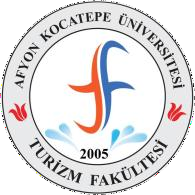 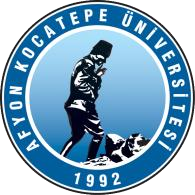 T.C.AFYON KOCATEPE ÜNİVERSİTESİ TURİZM FAKÜLTESİ DEKANLIĞINAÇİFT ANADAL / YANDAL LİSANS PROGRAMIBAŞVURU FORMU1. Fakülte  Adı				                        :……………………………………….2. Bölüm  Adı				                        :……………………………………….3. Öğrenci Numarası					:……………………………………….4. Adı Soyadı						:……………………………………….5. Sınıfı						:……………………………………….6. Genel Not Ortalaması				:……………………………………….7.Yazışma Adresi					:……………………………………….                                                                                    ………………………………………..             Telefon Numarası				:0 (……)……………………………... E-posta					:……………………………………….8. Başvurulan Fakülte  Adı		                        :……………………………………….9. Başvurulan Bölüm  Adı			            :……………………………………….10. Aşağıda belirtilen programlardan birini işaretleyiniz: 		Çift Anadal					Yandal                                                                              Tarih	:Adı Soyadı	:İmza	:Not: Öğrenciler başvuru formuna onaylı not durum belgesi (transkript) ekleyeceklerdir. Eksik belgeyle başvuru yapılamaz.